CALENDARIO LITURGICO SETTIMANALE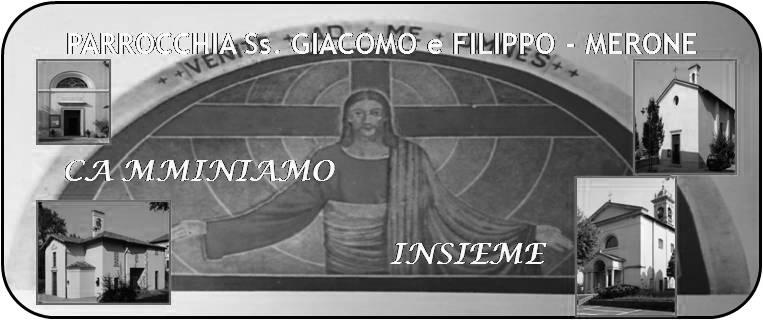  Dal 2 al 9 Settembre 20182 Settembre 2018                                                  Anno VI, n° 273Un nuovo annoDopo una lunga estate si riprende la vita ordinaria caratterizzata da scuola, lavoro, impegno parrocchiale. Nasce spontanea una domanda: come sono andate le vacanze? È stato il tempo desiderato del riposo, dello svago e l’occasione per ritemprare le forze? Quanto tempo abbiamo dedicato al Signore? Ci siamo ricordati di Lui? Guardando la chiesa semi deserta nelle domeniche di luglio e agosto mi sono sognato di come saranno stati fortunati tanti parroci, in giro per l’Italia e per il mondo, che hanno celebrato messa anche per i miei parrocchiani. Da diversi luoghi quante preghiere si saranno elevate per la nostra comunità. Grazie a tutti quelli che in questo tempo hanno pregato per la nostra parrocchia. Sappiate che anche noi abbiamo pregato per voi. Ora è tempo però di rientrare alla base. Di ricominciare a vivere la vita, anche quella parrocchiale e oratoriana con i suoi ritmi e i suoi impegni. E allora ben tornati a tutti: è tempo di ricominciare ad essere chiesa anche qui.									Don MarcoVITA  DI  COMUNITÀLunedì 3 ore 20.45 in oratorio riunione dei genitori dei bambini che riceveranno il battesimo domenica 9 settembreGiovedì 6 ore 20.45 riunione catechisti per progettare e programmare l’anno catechistico 2018/2019Domenica 9 ore 16.00 battesimi in parrocchiaDomenica 23 si terrà l’ormai tradizionale camminata “caritas”. Nelle prossime settimane tutti i dettagli e il programma----------------------------------------------------------------------Nei giorni 11 e 12 settembre con i ragazzi che hanno partecipato al musical “ madre Teresa, una goccia nell’oceano” andremo in pellegrinaggio a Roma dove saremo ricevuti durante l’udienza generale del mercoledì da Papa Francesco. Sono ancora disponibili alcuni posti. Se qualcuno fosse interessato rivolgersi al parroco.Programma: partenza 11 settembre ore 4.30; ore 15 santa messa nel seminario vaticano, visita a san Pietro, cena e riposo.12 settembre ore 5.30 partenza per piazza san Pietro, udienza papale, pranzo e partenza per Merone. Costo complessivo 120 euro comprensivo di viaggio, pernottamento pranzo e cena. ( il pranzo dell’andata è “al sacco”----------------------------------------------------------------------Iniziano anche gli incontri di formazione per gli educatori dei ragazzi delle medie e degli adolescenti e giovani egli incontri di formazione per i catechisti. Qui a seguire le date e gli argomenti.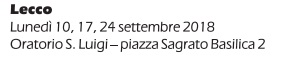 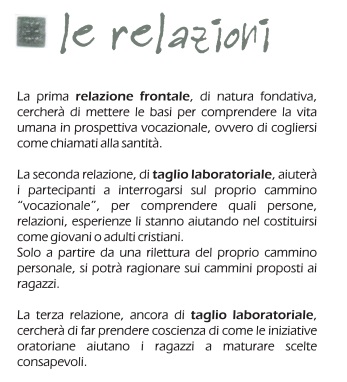 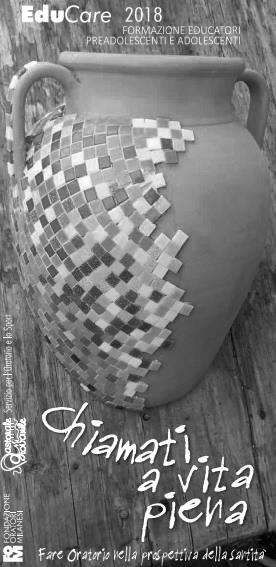 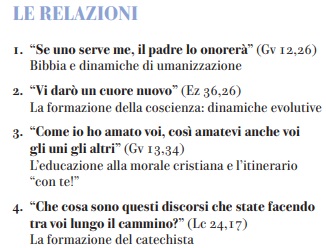 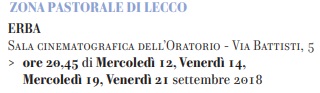 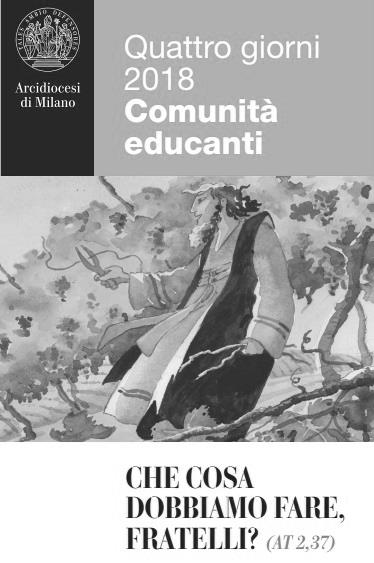 DOM. 2Prima domenica dopo il martirio di s. Giovanni Battista  7.30  8.3010.3018.00Rigamonti Mario, Riva Luigiaa S. Caterina PRO POPULOInt. offerenteLUN. 3s. Gregorio Magno  8.0018.00a S. Caterina: MAR. 4feria18.00Molteni Rino, Mario, Sofia, Brenna GiordanaMER. 5s. Teresa di Calcutta18.00a S. Francesco  Perego MarioGIO. 6feria16.0018.00Alla residenza Anziani: Bardaglio Ugoa s. Caterina: VEN.7feria18.00Vittorio CortiSAB. 8Natività della B.V. Maria16.0017.0018.00S. Confessionia S. Francesco : Ronchetti MarioDOM. 9Seconda  domenica dopo il martirio di s. Giovanni Battista  7.30  8.3010.3016.0018.00Malinverno Giovannia S. Caterina Tina, Piero, Leonarda, PaoloPRO POPULOBattesimi comunitari